KATECHÉZA  MISIJNÁ PÚŤ DETÍ 2018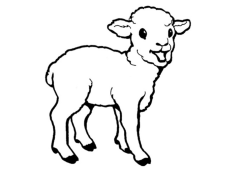 Hľadáme stratené ovečky...Úvod:Poznáte príbeh o stratenej ovečke? Ako Ježiš povedal podobenstvo? (Mt 15,3-6)Preto im povedal toto podobenstvo:  "Ak má niekto z vás sto oviec a jednu z nich stratí nenechá tých deväťdesiatdeväť na púšti a nepôjde za tou, čo sa stratila, kým ju nenájde?  A keď ju nájde, vezme ju s radosťou na plecia,  a len čo príde domov, zvolá priateľov a susedov a povie im: "Radujte sa so mnou lebo som našiel ovcu, čo sa mi stratila."Podobenstvo – je príbeh, ktorý hovorí nejakú pravdu na príklade, tak ako ten náš pastier - ovečka. Kto je pastier? No je to Pán Ježiš, ktorý hľadá “stratené ovečky” teda ľudí, ktorí odišli od neho, alebo mu neveria, teda sú neveriaci alebo veria niekomu, či niečomu inému.  A Ježiš hľadá takýchto ľudí a pozýva  aj nás aby sme ich hľadali spolu s ním a boli jeho spolupracovníkmi. Hovorí: “Choďte do celého sveta a ohlasujte Evanjelium!“ (Mt ).EVANJELIUM je to grécke slovo a znamená – Dobrú správu!Dobrá správa:Aká je dobrá správa? Akú dobrú správu máme ohlasovať (hovoriť)? Máme pripravené pre deti nastrihané tieto odrážky a sú v strede (v kruhu). Zoberieme správy rozdáme ich niektorým deťom. Každé dieťa, ktoré má správu tak ju prečíta:Dobrá správa o tom, že sa nám odpustia hriechy ak ich oľutujeme a vyznáme.Dobrá správa, že budeme stále viac oslobodení po odpustení hriechov od zlého okolo nás.Dobrá správa, že sa nám začne meniť srdce a nebudem pozerať iba na seba, čo potrebujem ja ale čo potrebujú druhí.Dobrá správa, že Ježiš nám prinesie radosť a pokoj. Dobrá správa, že ak sa Ježiša začneme pýtať a prosiť čo máme robiť, On nám bude odpovedať a ukáže nám čo máme robiť.Ježiš Ťa pozýva aby  si skúsil/skúsila ešte viac uveriť Ježišovi a oľutovať hriechy a odpustil/la  sebe aj druhým a potom toto všetko povedal/povedala druhým. Poslanie do celého sveta kdekoľvek k druhým a hovoriť o Ježišovi a jeho správach nazývame MISIA. MISIA -  je úloha pre nás...Živý príklad ako je to vo svete:Poprosíme si 6 dobrovoľníkov z detí a postavia sa do stredu kruhu vedľa seba tak aby všetci na nich videli. Teraz 6 deťom dáme papiere s nápismi a majú ich držať pred sebou:Prvý dostane nápis – MOSLIMOVIADruhý dostane nápis – NEVERIACITretí a štvrtý dostanú nápisy – INÉ NÁBOŽENSTVÁPiaty a šiesty dostanú nápisy - KRESŤANIAPoprosíme prvé dieťa s nápisom - MOSLIMOVIA aby vystúpilo o krok dopredu, potom vystúpi druhé dieťa s nápisom NEVERIACI a potom aj tretieho aj štvrté s nápisom INÉ NÁBOŽENSTVÁ. Deti s nápismi KRESŤANIIA ostanú na svojom mieste. Deťom vysvetlíme čo to znamená - 6 detí predstavuje všetkých ľudí na svete – 6miliárd ľudí. Vyše jednej miliardy sú MOSLIMOVIA, vyše jednej miliardy sú neveriaci ľudia a vyše 2 miliárd sú iné náboženstvá no a vyše 2 miliardy sú ľudia sú Kresťania, ktorí veria v Ježiša, alebo sa snažia ho nasledovať. A ako vidíme je ešte veľa ľudí, ktorí Ježišovi neveria alebo Ježiša nepoznajú a nepoznajú jeho dobrú správu. A Ježiš nás stále pozýva ohlasovať Jeho dobrú správu o ňom do celého sveta!!! -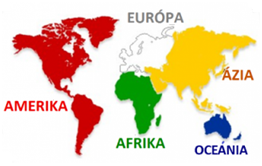 Skúsme si nacvičiť ako si vieme povedať správu.HRA:Zostavíme dva rady  (najlepšie na polovicu podľa počtu detí, resp. účastníkov) a prvému v rade dáme papierik s nápisom: „Ježiš ťa chce oslobodiť od hriechu!“.  Prví v rade si prečítajú tento odkaz a povedia ho  ďalej  tomu kto je za ním, tak to urobí každý až po posledného v rade.  Upozorníme deti, že nie je dôležité ako rýchlo pôjde odkaz, ale či tento odkaz dôjde až k tomu kto je na konci taký aký bol na začiatku. Tá skupinka, ktorá je hotová zdvihne ruku. (Je možné, že skupiny skončia aj naraz).Potom vyzveme posledných aby povedali vetu, ktorá sa im dostala: .............. Tá skupina, ktorá lepšie predala správu s čo najmenšími chybami sa vyhlási. Je dôležitá reakcia animátora: ak deti sú napr. prvé ale veta, ktorú ten na konci povie je dosť skomolená tak je potrebné deti upozorniť o pravidle, neskomoliť dôležitú správu aby ju všetci dostali a počuli.Čo nám z toho vyplýva?  O Ježišovi máme hovoriť všade, jasne a zrozumiteľne, vedieť sa prispôsobiť tým, ktorým hovoríme a správu neprekrúcať. Hovoriť o Ježišovi môžeme aj inak ako slovami, napr. skutkami – ísť na spoveď, alebo niečo urobiť dobré pre druhého, urobiť mu radosť, čo tak upratať si konečne izbu, kúpiť mame kvety, alebo sa predsa lepšie naučiť prírodopis, či matematiku alebo pomôcť niekomu.. Rozhovor:Spýtajte sa detí:  Ako by si ty chcel/la hovoriť, alebo čo by si robil/la aby si ostatným odovzdal/la správu o Ježišovi?Vedúci animátor usmerňuje rozhovor prípadne ďalšími príkladmi a otázkami. Na konci rozhovoru zhrňme čo deti povedali a dodajme, že spôsobov je veľmi veľa ako hovoriť o Ježišovi a určite každý z nás má ten originálny.Záver:Deti, na začiatku sme hovorili o stratenej ovečke, veru je ešte veľa ľudí, stratených ovečiek, ktorí Ježiša nepoznajú alebo nechcú spoznať. A našou úlohou je im poslať správu o Ježišovi. Je to správa o tom čo pre nás urobil a robí, odpúšťa hriechy. Je to správa o jeho Božom kráľovstve. A kde je Jeho Božie Kráľovstvo? Zaspievame si pieseň:  “Kde je Božie kráľovstvo…”(ak neviete túto pieseň spievať, je dobré ju deťom aspoň pár slovami prerozprávať a na to nadviazať s nasledujúcou modlitbou).Deti a aby sme dobre dokázali robiť to čo od nás Ježiš chce a splnili svoju misiu a hovorili o ňom druhým potrebujeme silu. A silu nám dá Ježiš prostredníctvom modlitby. Modlime sa spolu opakujme nasledujúcu modlitbu.Modlitba:Pane Ježišu, Ty si priniesol radostnú zvesť o Tvojom kráľovstve. Priniesol si nám správu, že nám odpustíš hriechy ak ich oľutujeme. Dávaš nám pokoj. Chceme Ti veriť a dôverovať. Prosíme daj nám sily aby sme dokázali hovoriť  o Tebe druhým, aby sme dokázali robiť to čo Ty od nás chceš. Otče náš, Zdravas a Sláva Bohu. AMEN.